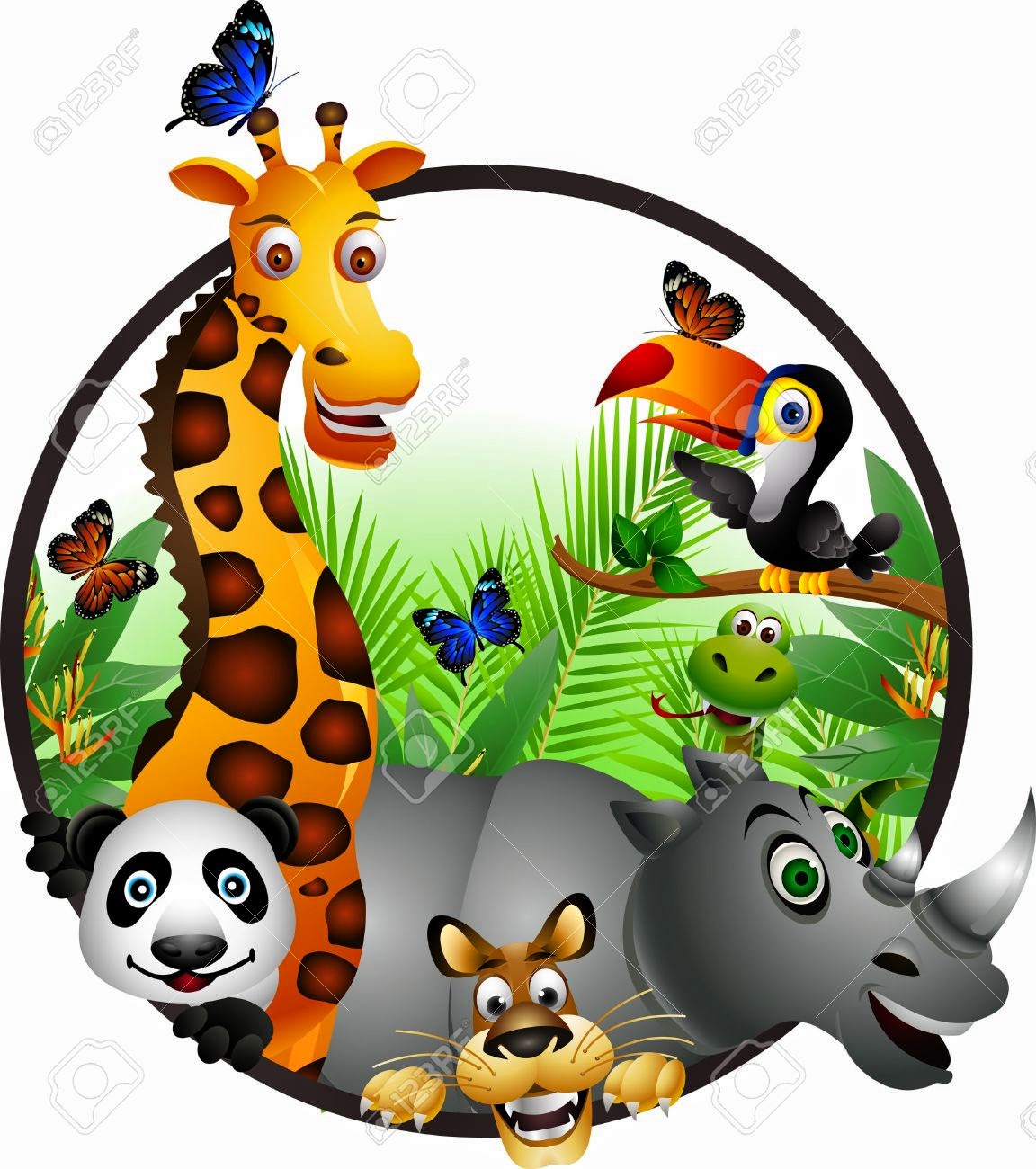 Name: ____________________________________________________                    Teachers Name: __________________________________________Get in on the action and read each day this school year!  On each line below write the name of the book that you read that day Please return your reading log to your teacher by February 4th . Happy Reading!January 1: _________________________________________________________________________January 2_________________________________________________________________________January 3:_________________________________________________________________________January 4__________________________________________________________________________January 5__________________________________________________________________________January 6__________________________________________________________________________January 7__________________________________________________________________________January 8__________________________________________________________________________January 9__________________________________________________________________________January 10_________________________________________________________________________January 11_________________________________________________________________________January 12_________________________________________________________________________January 13_________________________________________________________________________January 14_________________________________________________________________________January 15_________________________________________________________________________January 16_________________________________________________________________________January 17_________________________________________________________________________January 18:________________________________________________________________________January 19_________________________________________________________________________January 20_________________________________________________________________________January 21_________________________________________________________________________January 22_________________________________________________________________________January 23_________________________________________________________________________January 24________________________________________________________________________January 25_________________________________________________________________________January 26_________________________________________________________________________January 27_________________________________________________________________________January 28_________________________________________________________________________January 29_________________________________________________________________________January 30_________________________________________________________________________January 31______________________________________________________________________________________________________Parent/Guardian Signature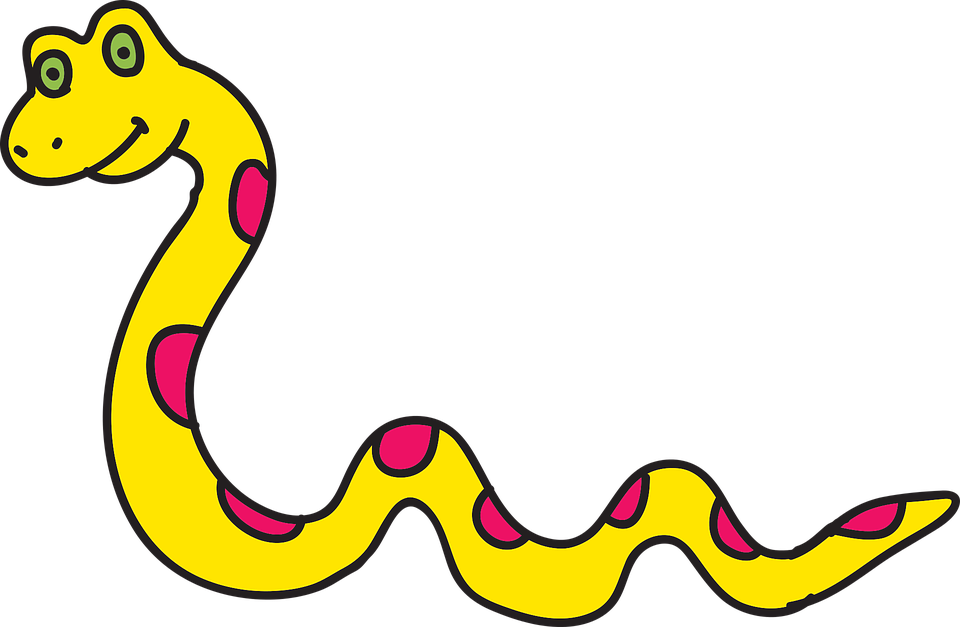 